Туристические маршруты Челябинской областиНациональный парк «Таганай»Общие сведения5 марта 1991 г. - дата создания парка568,43 кв. км (56, 8 тыс. га) - Площадь парка52 км - длина парка с юга на север10-15 км - длина парка с запада на восток - в среднем 52 588 га (93%) - площади, покрытые лесом 14 га - болота 54 га - рекиДостопримечательностиОткликной гребеньВторая вершина хр. Большой Таганай. Находится в 16 км к ССВ от Златоуста. Высота 1155 м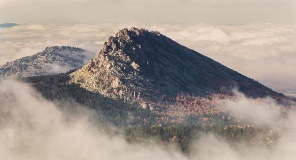 Большая Каменная РекаНаиболее крупная россыпь, находится между хребтами Большой и Средний Таганай и тянется с ССВ на ЮЮЗ на протяжении 5-6 км, достигая в ширину от 20...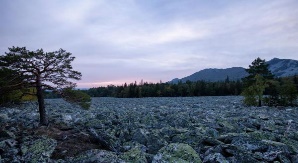 Большое Киалимское болотоУрочище Киалимская падь (Большое Моховое болото) расположено между хребтами Малый Таганай, Ицыл и Уральским. Является вторым по величине из 12...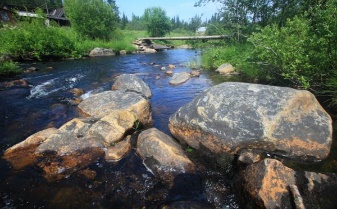 Ильменский заповедникОбщие сведенияИльменский государственный заповедник – один из первых национальных заповедников России. По декрету, подписанному 14 мая 1920 года Председателем Совета Народных Комиссаров Ульяновым (Лениным), Ильменские горы были объявлены минералогическим заповедником, который и носит имя Владимира Ильича Ленина до сих пор.Ильменский заповедник находится в восточных предгорьях Южного Урала на Ильменском хребте в Челябинской области, к северо-востоку от г. Миасс.Площадь заповедника 303.8 кв. км. Длина Ильменского хребта с севера на юг - 41 км.ДостопримечательностиВ заповеднике около 30 озер - Аргаяш, Малый Кисегач, Большое Миассово, Большой Таткуль и т.д., из которых самое глубокое озеро  Большой Кисегач - 34 м.  Главной достопримечательностью Ильменского края является озеро Тургояк.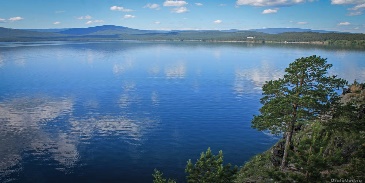 На территории заповедника действует музей, который входит в число крупнейших геологических экспозиций в России по количеству экспонатов. На данный момент их насчитывается около тридцати тысяч, при этом в открытом доступе постоянно находится около девяти тысяч. Расположен музей Ильменского заповедника в трехэтажном здании и состоит из шести залов общей площадью 2050 кв.м. Все камни были найдены в Ильменских горах, а среди них выделяются амазониты, корунды и топазы.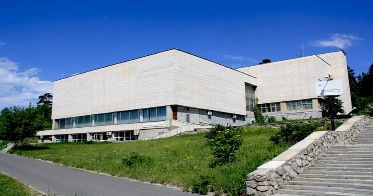 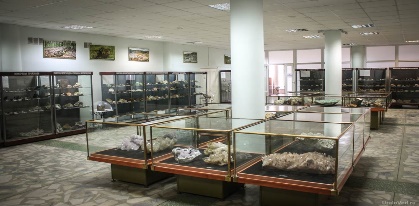 